SL PTO invites you to join our crew!  You’ll be part of an amazing group that is focused on providing the best for our students and staff!  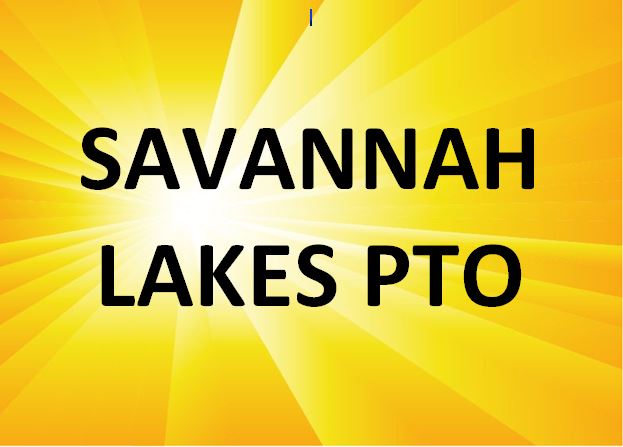 In the last few years we have raised money to fully fund a track and shade structures to cover our playground areas.  PTO also fully funds the cost of field trips for each grade level and supplies the inflatables for Buddy Day.We have worked hard to create a sense of community with fun family friendly activities like Trunk or Treat, Valentine’s Dance, 5th Grade Graduation Celebration and Polar Express!Your PTO needs your unique talents, whether it’s volunteering a few hours a month or a few hours a year, serving on the board, holding a committee coordinator position or attending meetings. Come join us!For questions, please contact John Cacolice, SLE PTO Secretary at Secretary.SavannahLakesPTO@yahoo.com----------------------------------------------------------------------------------------------------------------------------------------------------------------Savannah Lakes Elementary PTO Membership$5 per family per year – can be paid at any meeting or by returning this form & cash to the front officeSavannah Lakes PTO is happy to accept your payment in cash or money order but is unable to accept checks.Please return this completed form with payment to your student’s teacher or drop it off in the front office. Thanks!Parent's name: ___________________________________________________________________________________Parent's name: ___________________________________________________________________________________Mailing address: _________________________________________________________________________________Phone number: __________________________________________________________________________________Email address: ___________________________________________________________________________________Child's name: _________________________________________________________________  Grade: __________Child's name: _________________________________________________________________  Grade: __________Child's name: _________________________________________________________________  Grade: __________Please CIRCLE the areas that you are most interested in!Trunk or Treat		Valentine’s Dance		Playground Equipment		Spirit NightsSpirit Shirts		5th Grade Party		Teacher Appreciation		Fundraising